NRO		6/2014
AIKA: 		3.9.2014 klo 16.13-17.45
PAIKKA:		Kirkonkranni, kokoustila 1PAIKALLA:				Kattelus Airi                                           	Kurhela Marja-Leena                       	Kyrönlahti Jarmo                                    	Lautamäki Heikki                                    	Ilmari Ylä-Autio, poistui klo 17.10Muurimäki Markku                                  	Pajulammi Martti                                      	Arja KankaanpääViinikka Mikko                                        	PUHEENJOHTAJA:	Liisa Rantala 
SIHTEERI:		Tuire WuorijärviALUENEUVOSTON PUOLESTA_____________________________         	______________________                                Liisa Rantala                                                                         Tuire Wuorijärvipuheenjohtaja                                 	   	sihteeri  PÖYTÄKIRJA ON TARKASTETTU JA HYVÄKSYTTYSeinäjoella 3.9.2014 __________________________             ___________________________                                  Heikki Lautamäki			Markku Muurimäki47 § Kokouksen avaus.	Puheenjohtaja avaa kokouksen ja pitää alkuhartauden.	Kutsutaan kokouksen sihteeriksi Tuire Wuorijärvi.	Paikalla myös Minna Lainimo, KIRJO-tehtäviinsä liittyen ilman äänioikeutta.48 § Laillisuus ja päätösvaltaisuus.	Johtavan kappalaisen ehdotus: Todetaan laillisuus ja päätösvaltaisuus.Alueneuvoston päätös: Kokous todetaan lailliseksi ja päätösvaltaiseksi.49 § Pöytäkirjan tarkastajien valinta.	Johtavan kappalaisen ehdotus: Valitaan kaksi pöytäkirjan tarkastajaa. Tarkastusvuorossa ovat Heikki Lautamäki ja Antero MaunulaAlueneuvoston päätös: Pöytäkirjan tarkastajiksi valitaan Heikki Lautamäki ja Markku Muurimäki.50 § Työjärjestyksen hyväksyminen.	Johtavan kappalaisen ehdotus: Hyväksytään esityslistan mukaisena.Alueneuvoston päätös: Pykälät korjataan seuraavasti: § 53 saakka asialistan mukaan, §54 Virkavapausanomus, §55 Muut asiat, § 56 Merkitään tiedoksi ja § 57 Valitusosoitus51 § Rippikoulut Seinäjoella 2014-2015Rippikoulutyöstä vastaava srk-pastori Tuire Wuorijärvi esittelee rippikoulutyön kuulumisia. Johtavan kappalaisen ehdotus: Merkitään tiedoksi.Alueneuvoston päätös: Myönteisenä kiinnitetään huomiota siihen, että tulevaisuuteen on jo varauduttu, mm. kasvaviin ikäluokkiin. Myös esitteen ulkoasua vuodelle 2015 kiiteltiin. Alueneuvosto esittää huolensa nuorten kiinnittymisestä seurakuntaan rippikouluajan jälkeen. 52 § Alueseurakunnan vuosisuunnitelma 2015Alueseurakunnan vuosisuunnitelma (postitettu alueneuvoston jäsenille) on käynyt läpi teknisen tarkastuksen. Kirkkoneuvoston päätöksen mukaan vuoden 2015 toimintakate on muutoin +-0 verrattuna vuoteen 2014, mutta muuttuneen hinnoittelun vuoksi sisäiset palvelut saavat nousta 5 %.Työalojen esitykset toimintamäärärahoiksi vuodelle 2015 ovat kaikkiaan 345 293€. Tästä summasta tulee vähentää 581 + 2000 (HeHun siirto yhteiseksi tehtäväksi) + 1830 (perheleirien alibudjetoinnin korjaus) = 4411 €.Johtavan kappalaisen ehdotus: Varhais- ja nuorisotyön koko työalan esitys toimintamäärärahoiksi on 88 565 €, ja siinä on kasvua edelliseen toimintasuunnitelmaan 10 350€. Tosin selittäviä tekijöitä nousulle ovat työalan määrittäminen painopistealueeksi sekä 4-7 -vuotiaiden suurleiri Partaharjulle. Esitän, että tarvittava supistus etsitään seuraavista menokohdista:3200 € varhais- ja nuorisotyö300 € raamattu- ja pienryhmätyö400 € alueneuvosto500 € muut seurakuntatilaisuudetJohtavan kappalaisen kokouksessa tekemä uusi ehdotus: Supistuksen tarve on kokouspäivään mennessä tehtyjen uusien neuvottelujen ja selvitysten perusteella vähentynyt, joten vähennys olisi:2800 € varhais- ja nuorisotyö0 € raamattu- ja pienryhmätyö211 € (menoluokasta 4461) alueneuvosto400 € (menoluokasta 4400:200 €, menoluokasta 4470:200 €) muut seurakuntatilaisuudetAlueneuvoston päätös: Päätetään esityksen mukaisesti.53 § Lukkarilan myyntiKirkkoneuvosto 24.4.14 83 §Seinäjoen seurakunta omistaa Seinäjoen kaupungin Seinäjoen kylässä Lukkarila-nimisen tilan RN:o 5:32 osoitteessa Pappilantie 2, liite nro 5/kine 24.4.14. Tilan pinta-ala on 0,4414 ha, joka pitää sisällään kaksi erottamatonta määräalaa, jotka ovat kaavan mukaista puistoaluetta. Tilan todellinen pinta-ala on siis noin 2 600 m2. Tulevan kaavatontin pinta-ala on noin 2 900 m2, joka sisältää tilan pinta-alan 2 600 m2 ja kaupungilta lunastettavan noin 300 m2 lisämaan.Alueella oleva kaava on vuodelta 1966, ja siinä on AM1-merkintä (moottoriajoneuvojen huoltoalue). Tämä ns. huoltoasemakaava on käyttötarkoitukseltaan vanhentunut ja kaupungin asemakaava-arkkitehdin mukaan tarpeeton ja jopa mahdoton. Rakennusoikeutta on 300 k-m2. Asemakaavassa näkyy myös suunniteltu Vapaudentien jatke, joka tulee mahdollisesti jossain vaiheessa rakentumaan. Vapaudentien jatkeen rakentamisen jälkeen tontille aiheutuva meluongelma on ratkaistava suunnitteluvaiheessa. Tämä onnistuu paremmin rivitalorakentamisessa kuin omakotirakentamisessa. Ajoyhteyttä korttelille ei voitane järjestää Vapaudentien jatkeelta, vaan Pappilantien kautta Ruukintielle. Asemakaavassa näkyy myös Pappilantien katualueen suunniteltu leventäminen, jolle todennäköisesti ei tule olemaan tarvetta. Pappilantien Lukkarilan kohdalla oleva alue on ns. s-1 –aluetta, jolla olemassa oleva puusto on säilytettävä ja hoidettava siten, että Pappilantien maisemallinen luonne ei oleellisesti muutu.Lukkarila-tilalla sijaitsee 1900-luvun alkupuolella rakennettu hirsinen 1,5-kerroksinen talo, jota on remontoitu 1980 muuttamalla yksi huone pesuhuoneeksi, saunaksi ja wc:ksi. Alakerrassa on olohuone ja keittiö ja yläkerrassa kaksi makuuhuonetta ja alkovi-varastotilaa. Arvioitsijoiden (Kiinteistötoimisto Kätkänaho ja SKV Kiinteistönvälitys) mukaan rakennus on ”tyydyttävässä kunnossa” ja ”ikänsä mukaisessa asuttavassa kunnossa”, mutta peruskorjauksen tarpeessa ja erityisesti pesuhuone on kiireellistä remonttia vailla. Ulkorakennus on lähes kokonaan kaupungin puistoalueen puolella.Lukkarilan tasearvo seurakunnan kirjanpidossa on 10 340,94 euroa.Rakennuksessa asuu seurakunnan pitkäaikainen vuokralainen, alueseurakunnan kanttori perheineen. Kuukausivuokra on 521,56 euroa ja vuokrasopimus on toistaiseksi voimassaoleva. Vuokralainen maksaa itse veden ja sähkön. Vuonna 2013 kiinteistöstä koituvat tulot seurakunnalle olivat 5 926,32 euroa ja menot 906,22 euroa. Tuottoa kertyi vuodessa 5 020,10 euroa.Vanhaa taloa voi peruskorjata varsin laajasti ilman tontin muodostamista, mikäli pysytään talon sisäpuolella. Kaavan muuttaminen tontin osalta olisi ajankohtainen ja tarpeellinen, mutta kaupungin kaavoitusosaston mukaan sitä ei ehditä tekemään yksittäisenä kaavamuutoksena. Jos ko. alueelle tulisi konkreettinen hanke esim. rakennusliikkeen toimesta, tilanne voi muuttua. Kaavoitusmaksu olisi n. 5.000 € ja kehittämiskorvaus n. puolet maanarvon noususta. Todennäköisin tuleva käyttötarkoitus olisi rivitalotontti ympäristön rakentaminen huomioiden. Harri Kätkänaho on arvioinut kohteen 130 000 euron arvoiseksi, ja Erkki Kuoppala SKV:ltä 80 000 euron arvoiseksi.Vaihtoehtoja ovat:Pidetään tila rakennuksineen seurakunnan omistuksessa ja jatketaan tilan vuokraamista nykyiselle vuokralaiselle. Peruskorjataan asuinrakennus. Myydään kiinteistö nykyisen kaavan mukaisessa tilanteessa vanhana omakotitalona nykyiselle vuokralaiselle, joka on ilmoittanut alustavan kiinnostuksena kiinteistön ostoon. Teetetään kuntokartoitus.Laitetaan kohde julkiseen myyntiin.Valmistelu/lisätiedot: Hallintojohtaja, puh. 4184 222Hallintojohtajan ehdotus: Käydään asiasta alustava keskusteltu ja päätetään asiasta toukokuun kirkkoneuvostossa.Kirkkoneuvoston päätös:Käytiin keskustelu. Tehdään lisäselvityksiä asiasta kaavoitusviranomaisten kanssa. Toukokuussa tehdään asiasta päätös kirkkoneuvostossa.Kirkkoneuvosto 22.5.2014Kaavoitusasiasta on keskusteltu vielä kaupungin kaavoitusjohtajan kanssa. Edelleen näkemys on sen suuntainen, että kaupunki ei lähtisi tekemään alueelle erillistä kaavoitushanketta. He eivät osanneet myöskään ottaa tarkemmin kantaa mahdolliseen tulevaan rakennusoikeuteen, mutta viittasivat siihen, että todennäköistä olisi samansuuntainen rakennusoikeus kuin tien toisella puolella olevalla tontilla (e=0,4).Vaihtoehtoina olisivat a) kiinteistön myynti sellaisenaan nykyiselle vuokralaiselle noin 120 000 euron hintaan, b) kaavoitushakemuksen tekeminen ja odottaminen kaavoituksen alkamista, johon mennee muutama vuosi ja kiinteistön myynti tämän jälkeen tai c) kiinteistön myynti tonttina julkisessa myynnissä tarjousten perusteella.Hallintojohtajan ehdotus: Laitetaan kiinteistö julkiseen myyntiin. Mainitaan ilmoituksessa, että seurakunnalla on oikeus hyväksyä / hylätä tarjous.Kirkkoneuvoston päätös:Matti Kuvaja esitti, että kiinteistöä tarjotaan 120 000 euroon nykyisille vuokralaisille ja elleivät he siihen suostu, kiinteistö laitetaan julkiseen myyntiin. Mainitaan ilmoituksessa, että seurakunnalla on oikeus hyväksyä / hylätä tarjous. Pentti Taipalus ja Eila Turenius kannattivat esitystä.Maire Leppälä esitti, että kiinteistö myytäisiin nykyisille vuokralaisille hintaan 105 000 €, ellei sitä jätetä vuokralle. Elina Valtari-Hautamäki kannatti esitystä.Järjestettiin äänestys. Matti Kuvajan esitystä kannattavat äänestivät ”jaa” ja Maire Leppälän esitystä kannattavat äänestivät ”ei”. ”Jaa” äänesti 10 (Aila Mikko, Hautala Mikko, Juurakko Jussi, Keski-Hirvi Anita, Kuvaja Matti, Lehtimäki Suvi, Kyrönlahti Jarmo, Sjöstedt Leena, Taipalus Pentti ja Turenius Eila). ”Ei” äänesti 2 (Leppälä Maire ja Valtari-Hautamäki Elina). Salo Jukka äänesti ”tyhjää”.Jatkoäänestyksessä ”jaa” äänestivät hallintojohtajan ehdotusta kannattavat ja ”ei” äänestivät Matti Kuvajan esitystä kannattavat. ”Jaa” äänesti 4 (Aila Mikko, Juurakko Jussi, Keski-Hirvi Anita ja Salo Jukka) ja ”ei” äänesti 9 (Hautala Mikko, Kuvaja Matti, Lehtimäki Suvi, Leppälä Maire, Kyrönlahti Jarmo, Sjöstedt Leena, Taipalus Pentti, Turenius Eila ja Valtari-Hautamäki Elina).Näin ollen Matti Kuvajan esitys hyväksyttiin.________________________________________Alueneuvoston tulee ottaa kantaa kysymykseen Lukkarilan myynnistä.Johtavan kappalaisen ehdotus: Hyväksytään kirkkoneuvoston päätös Lukkarilan myynnistä nykyisille vuokralaisille.Alueneuvoston päätös: Hyväksytään kirkkoneuvoston päätös nykyisille vuokralaisille myynnistä.54 § Virkavapausanomus55 § Muut asiat	Alueneuvoston seuraavat kokousajankohdat	8.10.2014 klo 16.30	5.11.2014 klo 16.30	3.12.2014 klo 16.3056 § Merkitään tiedoksi57§ Valitusosoitus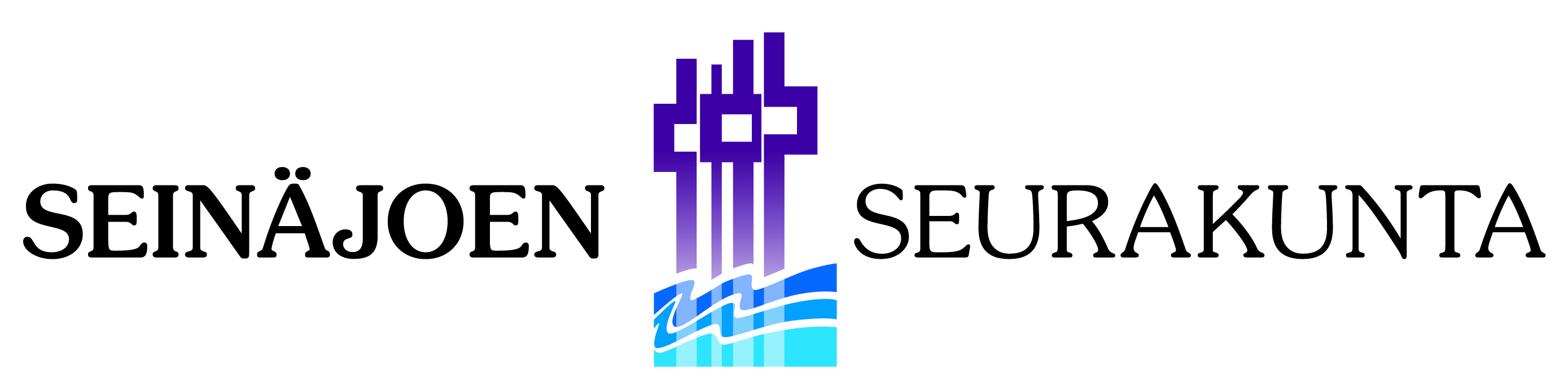 PÖYTÄKIRJAAlueneuvosto